Curriculum Vitae  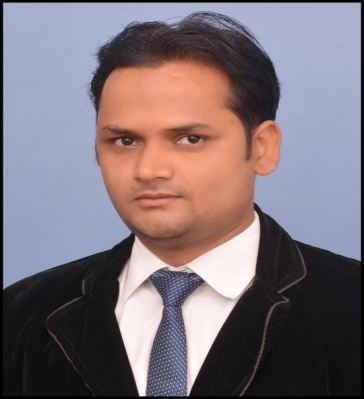 CAREER OBJECTIVETo achieve a respectable position by sharing, gaining the Knowledge & serving the respective organization with best effort & skills. Where I can give my best to that organization and I can take challenges and hard work under pressure.ORGANIZATIONAL EXPERIENCEPlace: Gonda, UP, IndiaDesignation: Primary TeacherWorked Since: March 2017 to PresentJOB PROFILE:Planning, preparing and delivering lessons.Helping pupils improve their listening, speaking, reading and writing skills via individual and group sessionsPreparing teaching materials.Checking and assessing pupils’ work.OTHER EXPERIENCES Worked as a Center manager,Bahraich.      Duration (March 2015 to Feb 2017).Worked as a Maths Teacher in Bahraich.      Duration (July 2011 to June 2012).EDUCATION QUALIFICATIONPROFESSIONAL QUALIFICATIONBachelor of Education (B.Ed) from Lucknow University, Lucknow UP (India) year 2015.ACADEMIC QUALIFICATIONMasters in Arts (M.A) from Dr. Ram Manohar Lohiya University Faizabad-(Year2013)Bachelor in Arts (B.A) from Jamia Millia Islamia University New Delhi-(Year 2005).TRAINING CERTIFICATES ACHIEVEMENTSCompleted Central Teachers Eligibility Test from CBSC in 2015.Completed Six months Basic Computer Certificate from NITS, Lucknow in 2013.Jan Pragati Educational Project for Unbearable pupil’s Education in 2015.COMPUTER SKILLS:Software:	MS Word, MS Excel, MS Power Point, Card Shop, Instant ArtistINTREST & ACTIVITIES:Strong relationship building.Performing innovative presentation.Occasional singing and music.Playing Chess & CricketCORE COMPETENCIES 	Effective Communication SkillsNegotiate Convincing Skills.Good organizational and planning skills.The ability to lead and motivate a team.An initiative person who has a positive attitude to everyone.Capability of understanding and implementing modern techniques quicklyPERSONAL INFORMATIONDOB - 		04th May, 1985Sex - 		MaleLanguages-	English, Urdu & HindiMarital Status-	Married Nationality-	IndianPERSONALITY TRAITS:Everything is possible with perseverance and true inclination in the right direction. The information above provided is true to the best of my knowledge and belief. I agree to abide by the rules and regulation of organization.Dated: Place:									(Sayeed )Sayeed {Primary & Assistant Teacher  }E:mail- sayeed-393665@2freemail.com CTET & B.Ed Teaching Professional more than 5+ Years experience.